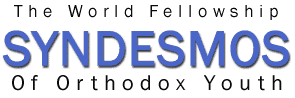 International Meeting of Orthodox Youth 2016 – International conferenceInternational Meeting of Orthodox Youth 2016 – International conferenceInternational Meeting of Orthodox Youth 2016 – International conferencePrešovSlovakia20 – 26 July 2016APPLICATION FORMName of Local ChurchName of Youth OrganisationPosition or your activities in church, youth organisationTitleNameas in passportSurnameas in passportAddressCityCountryZIP codeEmailTelephoneDate of birthCitizenshipPassport numberIssued byDate of issueDate expiresOccupationLanguagesDo you need visa NoNoto enter Slovakia?Yes» According to the Act on Stay of Aliens the invitation for visa should be verified by   Alien Police Department in Slovakia and a fee 33 EUR for verification may apply.» Please attach a scan of the identification page of your passport to this application. » Please also attach an endorsement letter from your church or youth organisation.Syndesmos events you have attended in pastSyndesmos events you have attended in past1.2.3.4.Participation conditionsParticipation conditionsParticipants:Christian youth over 18 years from all countries, able to communicate in EnglishChristian youth over 18 years from all countries, able to communicate in EnglishRegistration fee:120 EUR  » includes programme, board and lodging                 » travel costs, visa costs, mandatory travel insurance are covered by participants themselvesA limited subsidiary fund is available and may be granted on a case by case basis upon request.120 EUR  » includes programme, board and lodging                 » travel costs, visa costs, mandatory travel insurance are covered by participants themselvesA limited subsidiary fund is available and may be granted on a case by case basis upon request.Travel:Arrivals are on 19 July and 20 July by noon. Departures are on 26 July afternoon and 27 July.Proposed itinerary and instructions will be sent later.Arrivals are on 19 July and 20 July by noon. Departures are on 26 July afternoon and 27 July.Proposed itinerary and instructions will be sent later.Legal notice:I understand that only fully completed and duely submitted Application form will be considered.I understand that Syndesmos will contact me if my application is accepted.I agree to process my personal data and I accept participation conditions. I understand that only fully completed and duely submitted Application form will be considered.I understand that Syndesmos will contact me if my application is accepted.I agree to process my personal data and I accept participation conditions. PlaceDateSignatureApplications to be sent before 15 May 2016 toimoy2016@orthodox.sk